HCM computers, s.r.o. -  zpracování žádosti v NPO pro kybernetickou bezpečnost

Dle Vaší nabídky u Vás objednáváme zpracování žádosti v NPO pro kybernetickou bezpečnost.

Cena celkem 89.000,00 Kč bez DPH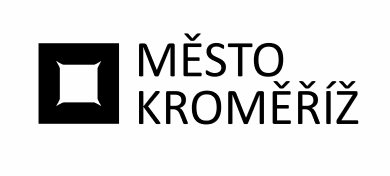 Městský úřad KroměřížMěstský úřad KroměřížMěstský úřad KroměřížMěstský úřad KroměřížMěstský úřad KroměřížMěstský úřad Kroměřížtel. +420 573 321 111Velké náměstí 115Velké náměstí 115Velké náměstí 115Velké náměstí 115Velké náměstí 115Velké náměstí 115fax +420 573 331 481767 01 Kroměříž767 01 Kroměříž767 01 Kroměříž767 01 Kroměříž767 01 Kroměříž767 01 Kroměřížwww.mesto-kromeriz.czHCM COMPUTERS, s.r.o.HCM COMPUTERS, s.r.o.HCM COMPUTERS, s.r.o.HCM COMPUTERS, s.r.o.HCM COMPUTERS, s.r.o.HCM COMPUTERS, s.r.o.Vranovská 864/104Vranovská 864/104Vranovská 864/104Vranovská 864/104Vranovská 864/104Vranovská 864/104Odbor informačních technologiíOdbor informačních technologiíOdbor informačních technologiíOdbor informačních technologiíOdbor informačních technologiíOdbor informačních technologiíOdbor informačních technologiíOdbor informačních technologiíOdbor informačních technologií61400614006140061400BrnoBrnoIČ:IČ:IČ:IČ:2557491425574914DIČ:DIČ:DIČ:DIČ:CZ25574914CZ25574914Váš dopis značky///ze dneze dnevyřizujevyřizujevyřizujevyřizuje//linkalinkaV Kroměříži///0.0.00000.0.0000Xxxxxxx xxxxx xxx.Xxxxxxx xxxxx xxx.Xxxxxxx xxxxx xxx.Xxxxxxx xxxxx xxx./xxxxxxxxxxxxxxxxxx24.11.2023OBJEDNÁVKA č.OBJ/2023/1890/OITObjednatel:Město KroměřížMěsto KroměřížVelké nám. 115/1Velké nám. 115/176701 Kroměříž76701 KroměřížIČ:00287351DIČ:CZ00287351Sjednaná cena včetně DPH : do107 690,00 KčTermín dodání do:31.12.2023Xxxxxx xxxxx xxxxVedoucí odboru ITVedoucí odboru IT